RZ.4.5.2811.10.2021                                                                                                       OPIS ORAZ WARUNKI REALIZACJI PRZEDMIOTU ZAMÓWIENIAWykonanie zadania pn.: „Opracowanie ocen stanu technicznego i stanu bezpieczeństwa obiektu w zakresie ogólnobudowlanym na terenie działalności NW Stalowa Wola ”Przedmiotem zamówienia jest wykonanie dokumentacji technicznych na terenie NW Stalowa Wola w podziale na 2 części.CZĘŚĆ 1 ZAMÓWIENIA„Okresowy przegląd i ocena 5-letnia obiektu budynku biurowo-mieszkalnego NW Stalowa Wola ul. Czarnieckiego 24, 37-450 Stalowa Wola ”OPIS PRZEDMIOTU ZAMÓWIENIADane techniczne budynku:Budynek wolnostojący, dwukondygnacyjny (1-piętrowy), podpiwniczony, ze stropodachem płaskim wentylowanym, murowany, ze stropami żelbetowymi typu gęsto-żebrowego, wewnętrzne klatki schodowe typu zabiegowego konstrukcji żelbetowej, kominy wentylacyjne i spalinowe murowane 
z cegły, instalacje w budynku: wod.-kan., elektryczna, gazowa, centralne ogrzewanie zasilane z sieci miejskiej, instalacja odgromowa, rok budowy 1973, termomodernizacja elewacji 2021rok, powierzchnia zabudowy 153,80 m2; kubatura 1056m3.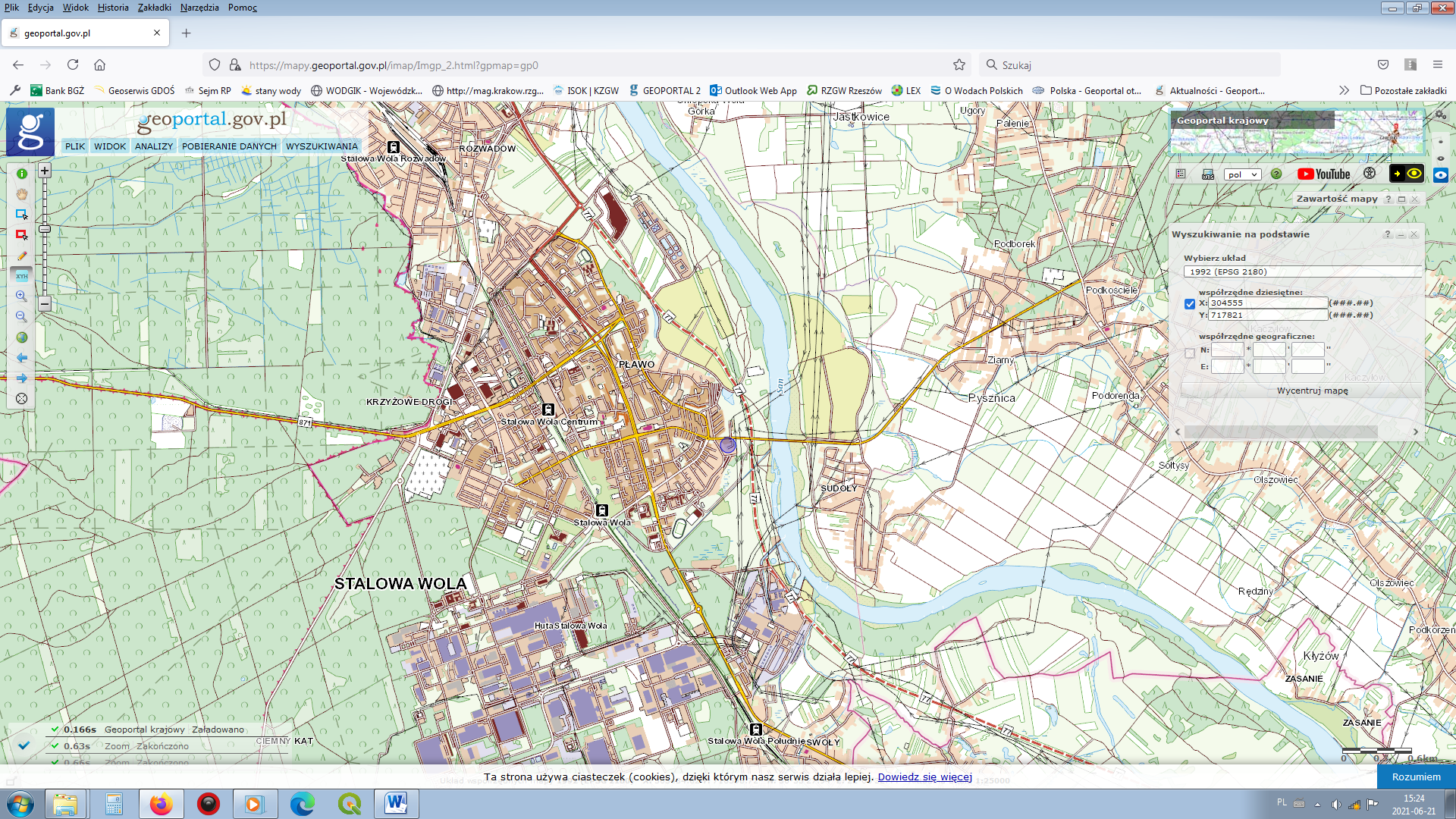 Układ współrzędnych 1992 (EPSG 2180) X: 304555.13  Y: 717821.89;1. Ponadto kontrola powinna zawierać również:a) Okresowa kontrola 5-cio letnia, polegająca na sprawdzeniu stanu technicznego 
     i przydatności do użytkowania obiektu budowlanego, estetyki obiektu budowlanego oraz jego
     otoczenia, badanie instalacji elektrycznej i piorunochronnej w zakresie stanu sprawności połaczeń,
     osprzętu, zabezpieczeń i środków ochrony od porażeń, odporności izolacji przewodów oraz uziemień
      instalacji i aparatów potwierdzony opracowaniem oceny i protokołami z pomiarów (art. 62 ust.1 pkt 
      2 ustawy Prawo Budowlane z dnia 7 lipca 1994 r. (Dz.U.2020 poz. 1333 z późn. zm.)) b) sprawdzenie stanu technicznego elementów budynku, budowli i instalacji narażonych na szkodliwe wpływy atmosfertyczne i niszczące działania czynników występujących podczas użytkowania, instalacji i urządzeń służacych ochronie środowiska, instalacji gazowych oraz przewodów kominowych (dymowych, spalinowych i wentylacyjnych) potwierdzone protokołem (art. 62 ust.1 pkt 1 ustawy Prawo Budowlane z dnia 7 lipca 1994 r. (Dz.U.2020 poz. 1333 z późn. zm.))c)	ocena powinna wskazywać:•	rodzaj i rozmiar nieprawidłowości w stanie technicznym, •	stan stabilności posadowienia konstrukcji obiektu, •	ocenę przyczyn powstania nieprawidłowości w stanie technicznym ww. obiektu,d)	ocena powinna obejmować:•	Określenie stopnia przydatności obiektu do dalszego użytkowania ze wskazaniem zaleceń w celu przystosowania obiektu do dalszego użytkowania,e)	w przypadku stwierdzenia nieprawidłowości w stanie technicznym obiektu, których usunięcie 
w trybie remontu nie jest uzasadnione technicznie, f)	ocena w swoim zakresie powinna dawać odpowiedź umożliwiającą podjęcie merytorycznej decyzji określającej sposób wykonania koniecznych napraw;             g ) opracowanie 5-letniego protokołu kontroli stanu technicznego i przydatności do użytkowaniaNa podstawie przeprowadzonej oceny stanu technicznego należy sporządzić protokół z okresowej kontroli pięcioletniej polegającej na sprawdzeniu stanu technicznego i przydatności do użytkowania obiektu budowlanego, estetyki obiektu budowlanego oraz jego otoczenia, kontrolą tą powinno być objęte również badanie instalacji elektrycznej i piorunochronnej w zakresie stanu sprawności połączeń, osprzętu, zabezpieczeń i środków ochrony od porażeń, oporności izolacji przewodów oraz uziemień instalacji i aparatów, zgodnie z art. 62 ust.1 pkt.2 ustawy Prawo Budowlane z dnia 7 lipca 1994 r. (Dz.U.2020 poz. 1333 z późn. zm.). Podstawa sporządzenia protokołu kontroli powinny być aktualne wyniki badań i pomiarów przeprowadzonych na obiekcie. Kontrola stanu technicznego powinna być wykonana w odniesieniu do obowiązujacych przepisów.  
2. Przedmiot zamówienia powinien spełniać wymagania określone przez:•	Ustawę Prawo budowlane z dnia 7 lipca 1994 r. (Dz.U.2020 poz. 1333 z późn. zm.)3. Wykonawca wykona wszystkie potrzebne pomiary, badania i oceny stanu istniejących obiektów w zakresie niezbędnym dla przedmiotu zamówienia. Wykonawca będzie stosował metody wykonywania pomiarów 
i badań przy inwentaryzacjach oraz metody obliczeń przy ocenach stanu technicznego z wymaganiami umowy, przepisów, polskich norm oraz zasad wiedzy technicznej; 4. Wykonawca zobowiązany jest znać wszystkie przepisy wydane przez władze centralne i lokalne oraz inne przepisy, regulaminy i wytyczne, które są w jakikolwiek sposób związane z wykonywanymi opracowaniami 
i będzie w pełni odpowiedzialny za przestrzeganie ich postanowień podczas wykonywania opracowań; 5.  Zaleca się, aby Wykonawca przed przystąpieniem do złożenia ofert zapoznał się obiektem, jego parametrami oraz stanem technicznym celem prawidłowego oszacowania kosztów realizacji ww. zadania;6. Przedmiotem odbioru będzie ocena stanu technicznego i stanu bezpieczeństwa, protokół kontroli okresowej 5-letniej;  protokół kontroli 5-letniej należy sporządzić oddzielnie dla każdej z branż tj. elektrycznej, przewodów kominowych, odgromowej. Do protokołów należy dołączyć kserokopię dokumentów potwierdzających posiadanie uprawnień budowlanych (dla każdej z branż) oraz aktualne zaświadczenie potwierdzające wpis na listę członków właściwej izby samorządu zawodowego potwierdzone za zgodność 
z oryginałem;7. Wymienioną w pkt 6 dokumentację należy wykonać w 3 egzemplarzach: 2 egzemplarze w formie drukowanej
     i 1 egz. na nośniku cyfrowym (- części graficzne w formacie PDF; części opisowe w formacie doc i pdf). WARUNKI REALIZACJI PRZEDMIOTU ZAMÓWIENIA1. Wykonawca zobowiązuje się wobec Zamawiającego do wykonania i przekazania Zamawiającemu przedmiotu     zamówienia zgodnie z:zasadami współczesnej wiedzy technicznej,obowiązującymi normami i przepisami,wymaganiami ustaw,postanowieniami umowy,postanowieniami Specyfikacji Istotnych Warunków Zamówienia.Wykonawca zaopatrzy przedmiot zamówienia w wykaz opracowań oraz pisemne oświadczenie, że jest wykonany zgodnie z umową, specyfikacją istotnych warunków zamówienia, z należytą starannością, zasadami współczesnej wiedzy technicznej, obowiązującymi przepisami i normami wg stanu prawnego na dzień zakończenia realizacji przedmiotu zamówienia i że został wydany w stanie kompletnym z punktu widzenia celu, któremu ma służyć.Wykaz opracowań oraz pisemne oświadczenie, o którym mowa wyżej, stanowią integralną część przedmiotu odbioru.  Zamawiający zobowiązuje się do udzielenia Wykonawcy informacji i udostępnienia materiałów, które są 
w jego posiadaniu w zakresie niezbędnym do sporządzenia przedmiotu zamówienia. Wykonawca uwzględni w opracowaniu wszelkie uwagi przedłożone przez Zamawiającego w okresie realizacji przedmiotu zamówienia.Termin realizacji zamówienia:  Nie dłużej niż 20 dni od dnia zawarcia umowyCZĘŚĆ 2 ZAMÓWIENIA„Okresowy przegląd i ocena 5-letnia obiektu budynku garażowego NW Stalowa Wola ul. Czarnieckiego 24, 
37-450 Stalowa Wola ”OPIS PRZEDMIOTU ZAMÓWIENIADane techniczne budynku:Budynek wolnostojący, jednokondygnacyjny, niepodpiwniczony, obiekt zrealizowany w technologii tradycyjnej murowanej ze stropodachem żelbetowym w jednej części i drewnianym stropodachem w nowszej dobudowanej później części drugiej, kominy wentylacyjne murowane z cegły, instalacja elektryczna, rok budowy 1973, powierzchnia zabudowy 106,50 m2; kubatura 407m3.Układ współrzędnych 1992 (EPSG 2180) X: 304535.02 Y: 717798.94;1. Ponadto kontrola powinna zawierać również:a) Okresowa kontrola 5-cio letnia, polegająca na sprawdzeniu stanu technicznego i przydatności do
      użytkowania obiektu budowlanego, estetyki obiektu budowlanego oraz jego otoczenia, badanie instalacji
      elektrycznej w zakresie stanu sprawności połaczeń, osprzętu, zabezpieczeń i środków ochrony od porażeń,
      odporności izolacji przewodów oraz uziemień instalacji i aparatów potwierdzony opracowaniem oceny 
      i protokołami z pomiarów (art. 62 ust. 1 pkt 2 ustawy Prawo Budowlane z dnia 7 lipca 1994 r. (Dz.U.2020r. 
      poz. 1333 z późn. zm.)) b) sprawdzenie stanu technicznego elementów budynku, budowli i instalacji narażonych na szkodliwe wpływy
      atmosfertyczne i niszczące działania czynników występujących podczas użytkowania, instalacji i urządzeń
      służacych ochronie środowiska, przewodów kominowych wentylacyjnych potwierdzone protokołem (art. 62
      ust. 1 pkt 1 ustawy Prawo Budowlane z dnia 7 lipca1994 r. (Dz.U. 2020r. poz. 1333 z późn. zm.))c) ocena powinna wskazywać:• rodzaj i rozmiar nieprawidłowości w stanie technicznym, • stan stabilności posadowienia konstrukcji obiektu, • ocenę przyczyn powstania nieprawidłowości w stanie technicznym ww. obiektu,d) ocena powinna obejmować:• określenie stopnia przydatności obiektu do dalszego użytkowania ze wskazaniem zaleceń w celu
                    przystosowania obiektu do dalszego użytkowania,e) w przypadku stwierdzenia nieprawidłowości w stanie technicznym obiektu, których usunięcie w trybi
      remontu nie jest uzasadnione technicznie, f) ocena w swoim zakresie powinna dawać odpowiedź umożliwiającą podjęcie merytorycznej decyzji
     określającej sposób wykonania koniecznych napraw; g ) opracowanie 5-letniego protokołu kontroli stanu technicznego i przydatności do użytkowaniaNa podstawie przeprowadzonej oceny stanu technicznego należy sporządzić protokół z okresowej kontroli pięcioletniej polegającej na sprawdzeniu stanu technicznego i przydatności do użytkowania obiektu budowlanego, estetyki obiektu budowlanego oraz jego otoczenia, kontrolą tą powinno być objęte również badanie instalacji elektrycznej i piorunochronnej w zakresie stanu sprawności połączeń, osprzętu, zabezpieczeń i środków ochrony od porażeń, oporności izolacji przewodów oraz uziemień instalacji i aparatów, zgodnie z art. 62 ust. 1 pkt. 2 ustawy Prawo Budowlane z dnia 7 lipca 1994 r. (Dz.U. 2020 poz. 1333 z późn. zm.). Podstawa sporządzenia protokołu kontroli powinny być aktualne wyniki badań i pomiarów przeprowadzonych na obiekcie. Kontrola stanu technicznego powinna być wykonana w odniesieniu do obowiązujacych przepisów.  2. Przedmiot zamówienia powinien spełniać wymagania określone przez:• Ustawę Prawo budowlane z dnia 7 lipca 1994 r. (Dz.U.2020 poz. 1333 z późn. zm.)3. Wykonawca wykona wszystkie potrzebne pomiary, badania i oceny stanu istniejących obiektów w zakresie niezbędnym dla przedmiotu zamówienia. Wykonawca będzie stosował metody wykonywania pomiarów 
i badań przy inwentaryzacjach oraz metody obliczeń przy ocenach stanu technicznego z wymaganiami umowy, przepisów, polskich norm oraz zasad wiedzy technicznej; 4. Wykonawca zobowiązany jest znać wszystkie przepisy wydane przez władze centralne i lokalne oraz inne przepisy, regulaminy i wytyczne, które są w jakikolwiek sposób związane z wykonywanymi opracowaniami 
i będzie w pełni odpowiedzialny za przestrzeganie ich postanowień podczas wykonywania opracowań; 5.  Zaleca się, aby Wykonawca przed przystąpieniem do złożenia ofert zapoznał się obiektem, jego parametrami oraz stanem technicznym celem prawidłowego oszacowania kosztów realizacji ww. zadania;6. Przedmiotem odbioru będzie ocena stanu technicznego i stanu bezpieczeństwa, protokół kontroli okresowej 5-letniej;  protokół kontroli 5-letniej należy sporządzić oddzielnie dla każdej z branż tj. elektrycznej, przewodów kominowych, odgromowej. Do protokołów należy dołączyć kserokopię dokumentów potwierdzających posiadanie uprawnień budowlanych (dla każdej z branż) oraz aktualne zaświadczenie potwierdzające wpis na listę członków właściwej izby samorządu zawodowego potwierdzone za zgodność z oryginałem;7. Wymienioną w pkt 6 dokumentację należy wykonać w 3 egzemplarzach: 2 egzemplarze w formie drukowaneji 1 egz. na nośniku cyfrowym (części graficzne w formacie PDF; części opisowe w formacie doc 
i pdf). WARUNKI REALIZACJI PRZEDMIOTU ZAMÓWIENIAWykonawca zobowiązuje się wobec Zamawiającego do wykonania i przekazania Zamawiającemu przedmiotu zamówienia zgodnie z:a) zasadami współczesnej wiedzy technicznej,b) obowiązującymi normami i przepisami,c) wymaganiami ustaw,d) postanowieniami umowy,e) postanowieniami Specyfikacji Istotnych Warunków Zamówienia.Wykonawca zaopatrzy przedmiot zamówienia w wykaz opracowań oraz pisemne oświadczenie, że jest wykonany zgodnie z umową, specyfikacją istotnych warunków zamówienia, z należytą starannością, zasadami współczesnej wiedzy technicznej, obowiązującymi przepisami i normami wg stanu prawnego na dzień zakończenia realizacji przedmiotu zamówienia i że został wydany w stanie kompletnym z punktu widzenia celu, któremu ma służyć.Wykaz opracowań oraz pisemne oświadczenie, o którym mowa wyżej, stanowią integralną część przedmiotu odbioru.  Zamawiający zobowiązuje się do udzielenia Wykonawcy informacji i udostępnienia materiałów, które są w jego posiadaniu w zakresie niezbędnym do sporządzenia przedmiotu zamówienia. Wykonawca uwzględni w opracowaniu wszelkie uwagi przedłożone przez Zamawiającego w okresie realizacji przedmiotu zamówienia.Termin realizacji zamówienia:  do 20 dni od dnia przekazania terenu realizacji przedmiotu umowy (nie później niż do 29.10.2021r.)